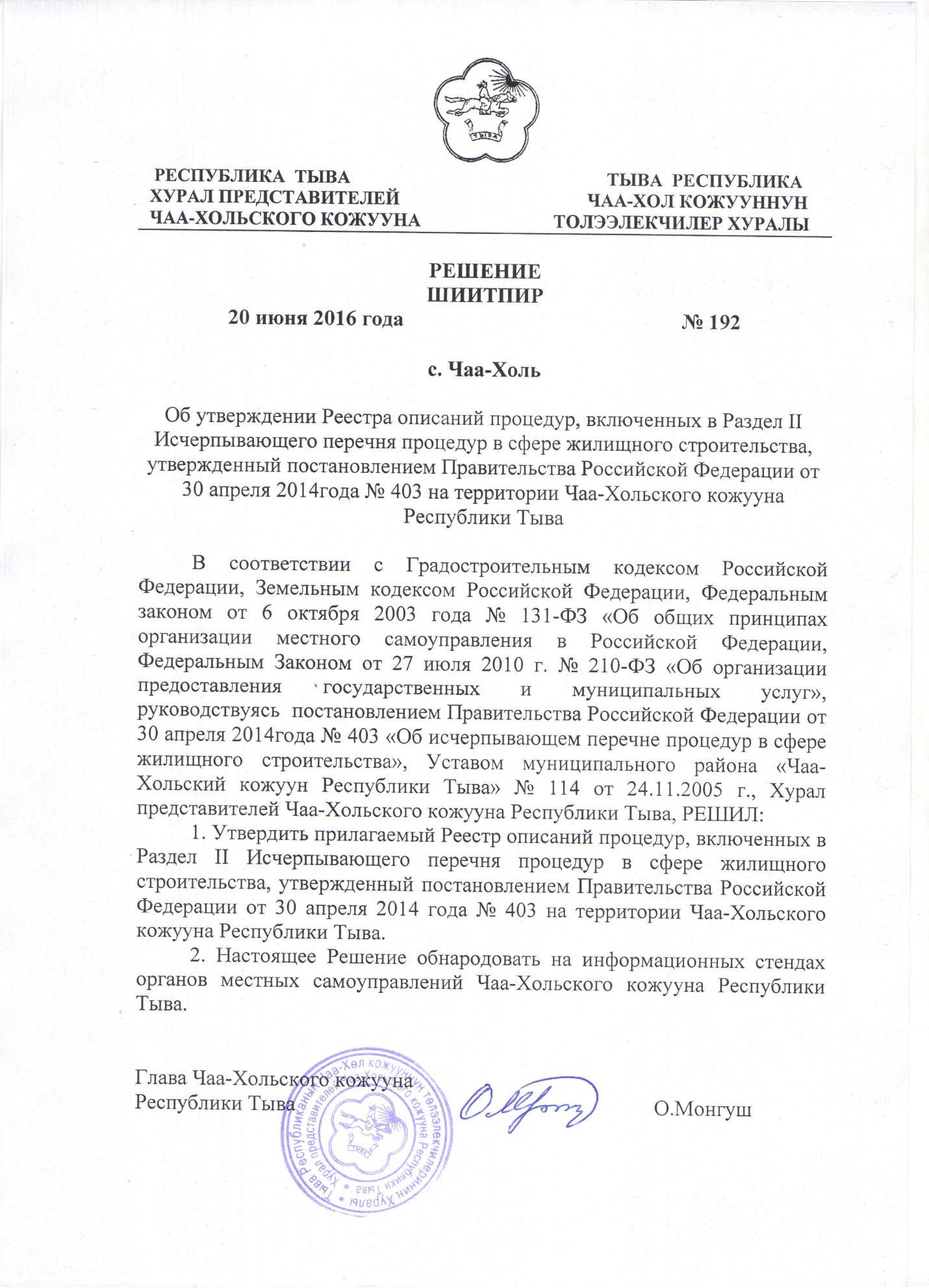 УТВЕРЖДЕНРешением Хурала представителейЧаа-Хольского кожууна Республики Тываот 20   июня 2016 года №192 Реестр описаний процедур,включенных в Раздел II Исчерпывающего перечня процедур в сфере жилищного строительства,утвержденный постановлением Правительства Российской Федерации от 30 апреля 2014 года № 403 на территории Чаа-Хольского кожууна Республики ТываНаименование процедуры в соответствие с перечнем процедур    Случаи, в которых требуется проведение процедурыУстановленные нормативным правовым актом субъекта Российской Федерации или муниципальным правовым актомУстановленные нормативным правовым актом субъекта Российской Федерации или муниципальным правовым актомУстановленные нормативным правовым актом субъекта Российской Федерации или муниципальным правовым актомУстановленные нормативным правовым актом субъекта Российской Федерации или муниципальным правовым актомУстановленные нормативным правовым актом субъекта Российской Федерации или муниципальным правовым актомУстановленные нормативным правовым актом субъекта Российской Федерации или муниципальным правовым актомУстановленные нормативным правовым актом субъекта Российской Федерации или муниципальным правовым актомУстановленные нормативным правовым актом субъекта Российской Федерации или муниципальным правовым актомНаименование процедуры в соответствие с перечнем процедур    Случаи, в которых требуется проведение процедуры   Перечень документов, которые заявитель обязан предоставить для проведения процедуры   Перечень документов, получаемых заявителем в результате проведения процедурыОснования для отказа в принятии заявления и требуемых документов для проведения процедуры, основания для приостановления проведения процедурыОснования для отказа в выдаче заключения, в том числе в выдаче отрицательного заключения, основание для не предоставления разрешения или отказа в иной установленной форме заявителю по итогам проведения процедуры   Срок проведения процедуры,   предельный срок предос   тавления заявителем документов, необходимых для проведения процедурыСтоимость проведения процедуры для заявителя или порядок определения такой стоимости  Форма подачи заявителем документов на проведение процедуры (на бумажном носителе или в электронной форме)  Орган (организация), осуществляющий проведение процедуры123456789101112№ 130 - Предоставление решения о согласовании архитектурно-градостроительного облика объектаУстав муниципального района «Чаа-Хольский кожуун Республики Тыва» утвержденный решением Хурала представителей Чаа-Хольского кожууна Республики Тыва № 114 от 24.11.2005 годаРешение Хурала представителей Чаа-Хольского кожууна от 27.12. 2011 года № 6 «Об утверждении генерального плана, правил землепользования и застройки территории сумона Чаа-Хольский Чаа-Хольского кожууна Республики Тыва»Решение Хурала представителей сельского поселения от 10.07.2012 г. № 20 «Об утверждении Правил благоустройства, обеспечения чистоты на территории сумона Чаа-Холь Чаа-Хольского кожууна Республики Тыва». Постановление администрации Чаа-Хольского кожууна Республики Тыва от 18.02.2016 года № 42 «Об утверждении административного регламента администрации Чаа-Хольского района Республики Тыва по предоставлению муниципальной услуги «Предоставление решения о согласовании архитектурно-градостроительного облика объекта»Рассмотрение предложений по восстановлению и ремонту архитектурно-градостроительных объектов Эскизные проекты объектов капитального строительства и реконструкции объектов, расположенных в зоне особого регулирования и исторической зоне; объектов, значимых в масштабе города и формирующих архитектурно-художественный облик Решение о согласовании архитектурно-градостроительного облика объектаНе установлены- отсутствие документов, предусмотренных пунктом 2.7. настоящего Административного регламента;-получение ответа государственных органов, органов местного самоуправления и (или) подведомственных государственным органам и органам местного самоуправления организаций об отсутствии в их распоряжении документов (их копий или сведений, содержащихся в них), предусмотренных пунктом 2.8. настоящего Административного регламента, если заявитель не представил их самостоятельно.30 календарных днейНа бесплатной основеНа бумажном носителе и в электронной формеАдминистрация Чаа-Хольского кожууна Республики Тыва, уполномоченный орган - начальник отдела по земельно-имущественным отношениям.№ 132 -  Предоставление разрешения на осуществление земляных работУстав муниципального района «Чаа-Хольский кожуун Республики Тыва» утвержденный решением Хурала представителей Чаа-Хольского кожууна Республики Тыва № 114 от 24.07.2005 года.Решение Хурала представителей Чаа-Хольского кожууна от 27.12. 2011 года № 6 «Об утверждении генерального плана, правил землепользования и застройки территории сумона Чаа-Хольский Чаа-Хольского кожууна Республики Тыва»Решение Хурала представителей сельского поселения от 10.07.2012 г. № 20 «Об утверждении Правил благоустройства, обеспечения чистоты на территории сумона Чаа-Холь Чаа-Хольского кожууна Республики Тыва».Постановление администрации Чаа-Хольского кожууна № 117 от 09.06.2016 года «Об утверждении административного регламента по предоставлению муниципальной услуги «Предоставление разрешения на осуществление земляных работ».В случае необходимости производства всех видов земляных работ(производство дорожных, строительных, аварийных и прочих работ)- заявление;- заявку с подробной характеристикой планирующихся работ, гарантией обеспечения техникой для вывоза лишнего грунта, наличия всех необходимых материалов, переходных мостиков, оградительных щитов, предупредительных знаков, устройства освещения;- копия приказа по организации о назначении лица, ответственного за проведение работ, соблюдение правил техники безопасности на объекте и за полное восстановление разрытой территории, на имя которого будет выдано разрешение на проведение земляных работ;- график производства земляных работ и полного восстановления разрытой территории и нарушаемых объектов благоустройства;- схема ограждения и организации движения транспорта, а также график выполнения работ, согласованные МО МВД РФ «Чаа-Хольский» и органом государственного пожарного надзора либо ПЧЧ-18 (при производстве земляных работ на проезжей части дорог);- технический, кадастровый паспорт объекта имущества;- документ о праве собственности на земельный участок, внесенный в ЕГРП;- документы на объекты недвижимости, права на которые не зарегистрированы в ЕГРП на недвижимое имущество и сделок с ним;- технические условия при подключении к объектам инфраструктуры;- выкопировка на земельный участок;акт согласования с балансодержателями (или) собственниками объектов инфраструктуры, со службами экстренного реагирования;- гарантийные обязательства об обеспечении сохранности бортового камня, тротуарной плитки, деревьев, кустарников и других объектов благоустройства, а также полного восстановления разрытой территории и объектов благоустройства.Разрешение на осуществление земляных работНе установленыНесоответствие представленных документов требованиям, предусмотренным настоящим Регламентом; - отсутствие полномочий у заявителя; - отсутствие технических условий на подключение к объектам инфраструктуры;-  отсутствие согласований производства земляных работ с владельцами подземных инженерных сетей и с землепользователями.Срок предоставления муниципальной услуги не должен превышать 10 календарных дней с момента регистрации поступившего заявленияНа бесплатной основеНа бумажном носителе или в электронной формеАдминистрация Чаа-Хольского кожууна Республики Тыва, уполномоченный орган - начальник отдела по земельно-имущественным отношениям.№ 135 - Принятие решения о предоставлении в собственность земельного участка для индивидуального жилищного строительства гражданам, имеющим 3 и более детейКонституционный Закон Республики Тыва «О земле» от 27 ноября 2004 года № 886 ВХ-1Устав муниципального района «Чаа-Хольский кожуун Республики Тыва» утвержденный решением Хурала представителей Чаа-Хольского кожууна Республики Тыва № 114 от 24.11.2005 годаРешение Хурала представителей Чаа-Хольского кожууна от 27.12. 2011 года № 6 «Об утверждении генерального плана, правил землепользования и застройки территории сумона Чаа-Хольский Чаа-Хольского кожууна Республики Тыва»Постановление администрации Чаа-Хольского кожууна от 18.02.2016 года № 36 «Об утверждении административного регламента по предоставлению муниципальной услуги «Принятие решения о предоставлении в собственность земельного участка для индивидуального жилищного строительства гражданам, имеющим 3 и более детей»В случае предоставления земельного участка под ИЖС- копия паспорта, удостоверяющего личность гражданина Российской Федерации; -документ, подтверждающий регистрацию по месту жительства; -копия свидетельства о браке (для состоящих в браке); -копия удостоверения многодетной семьи; -копии свидетельств о рождении детей (для детей, родившихся за пределами Российской Федерации, документ, подтверждающий факт рождения и регистрации ребенка, выданный компетентным органом иностранного государства); -справка об обучении в образовательной организации ребенка по очной форме, справка об обучении в образовательной организации ребенка - инвалида независимо от формы получения образования и формы обучения (для детей в возрасте от 18 до 23 лет); - копия документа, подтверждающего инвалидность (для детей - инвалидов, проходящих обучение); - нотариально удостоверенная доверенность в случае обращения представителя гражданина; - согласие супруга на обработку персональных данных (для состоящих в браке); - заполненное заявление на обработку персональных данных в соответствии с Федеральным законом от 27.07.2006 N 152-ФЗ "О персональных данных».НПА о предоставлении земельного участкаНе установленыОтсутствие права на предоставление земельного участка в собственность в соответствии с нормативно-правовыми актами; - непредставление документов, указанных в п. 2.6. настоящего регламента;-  подача заявления лицом, не уполномоченным на осуществление таких действий.30 календарных дней со дня поступления заявленияНа бесплатной основеНа бумажном носителе или в электронной формеАдминистрация Чаа-Хольского кожууна Республики Тыва, уполномоченный орган - начальник отдела по земельно-имущественным отношениям.№ 136 - Принятие решения о бесплатном предоставлении гражданину земельного участка для ИЖС в случаях, предусмотренных законами субъекта РФКонституционный Закон Республики Тыва «О земле» от 27 ноября 2004 года № 886 ВХ-1Устав муниципального района «Чаа-Хольский кожуун Республики Тыва» утвержденный решением Хурала представителей Чаа-Хольский кожууна Республики Тыва № 114 от 24.11.2005 годаРешение Хурала представителей Чаа-Хольского кожууна Республики Тыва от 27.12. 2011 года № 6 «Об утверждении генерального плана, правил землепользования и застройки территории сумона Чаа-Хольского кожууна Республики Тыва»Постановление администрации Чаа-Хольского кожууна от 18.02.2016 года № 37 «Об утверждении административного регламента по предоставлению муниципальной услуги «Принятие решения о бесплатном предоставлении гражданину земельного участка для ИЖС в случаях, предусмотренных законами субъекта РФ»Земельные участки для ИЖС однократно и бесплатно предоставляются в случае отсутствия в собственности земельных участков у граждан, предусмотренных законами РТ. Заявление;копия документа, удостоверяющего личность; иные документы, подтверждающие право заявителей на бесплатное приобретение земельных участков; копия документа, подтверждающего факт проживания гражданина на территории Республики Тыва и муниципального образования;заполненное заявление на обработку персональных данных в соответствии с Федеральным законом от 27.07.2006 N 152-ФЗ "О персональных данных».НПА о предоставлении земельного участкаНе предусмотреныОтсутствие права на бесплатное предоставление земельного участка в соответствии с нормативно-правовыми актами; непредставление документов, указанных в п. 2.6. настоящего регламента;подача заявления лицом, не уполномоченным на осуществление таких действий.30 календарных дней со дня поступления заявленияНа бесплатной основеНа бумажном носителе или в электронной формеАдминистрация Чаа-Хольского кожууна Республики Тыва, уполномоченный орган - начальник отдела по земельно-имущественным отношениям.